О внесении изменений в постановление администрации Алатырского муниципального округа от 10.02.2023 № 163 «Об утверждении Административного регламента администрации Алатырского муниципального округа по предоставлению муниципальной услуги «Прием заявлений о зачислении в муниципальные образовательные организации, реализующие программы общего образования»В соответствии с Федеральными законами от 06.10.2003 № 131-ФЗ «Об общих принципах организации местного самоуправления в Российской Федерации», от 27.07.2010 № 210-ФЗ «Об организации предоставления государственных и муниципальных услуг», от 29.12.2012 № 273-ФЗ «Об образовании в Российской Федерации», администрация Алатырского муниципального округа,постановляет:Внести  в постановление администрации Алатырского муниципального округа от 10.02.2023 № 163 «Об утверждении Административного регламента администрации Алатырского муниципального округа по предоставлению муниципальной услуги «Прием заявлений о зачислении в муниципальные образовательные организации, реализующие программы общего образования», следующие изменения:Пункт 1.2.1. Административного регламента дополнить абзацем следующего содержания: «Право на внеочередное, первоочередное и преимущественное предоставление мест в общеобразовательных организациях устанавливается в соответствии с действующим законодательством Российской Федерации.».  пункт 1.2.2. Административного регламента  дополнить подпунктами  9 и 10 следующего содержания:«9)  детям военнослужащих и детям граждан, пребывающих в добровольческих формированиях, в том числе усыновленных (удочеренных) или находящихся под опекой или попечительством в семье, включая приемную семью либо в случаях, предусмотренных законами Чувашской Республики, патронатную семью, предоставляются в первоочередном порядке места в  муниципальных общеобразовательных организациях Алатырского муниципального округа по месту их жительства.10) детям военнослужащих и детям граждан, пребывавших в добровольческих формированиях, детей лиц, проходивших службу в войсках национальной гвардии Российской Федерации  и имевших специальное звание полиции, погибших (умерших) при выполнении задач в специальной военной операции либо позднее указанного периода, но вследствие увечья (ранения, травмы, контузии) или заболевания, полученных при выполнении задач в ходе проведения специальной военной операции, в том числе усыновленных (удочеренных) или находящихся под опекой или попечительством в семье, включая приемную семью либо в случаях, предусмотренных законами Чувашской республики, патронатную семью, предоставляются во внеочередном порядке места в муниципальных общеобразовательных организациях Алатырского муниципального округа по месту их жительств.».Контроль за исполнением настоящего постановления возложить на начальника отдела образования администрации Алатырского муниципального округа.Настоящее постановление вступает в силу после его официального опубликования.Врио главы Алатырского муниципального округа                                                                               О.Г. Прошенкова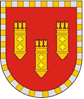 АДМИНИСТРАЦИЯ АЛАТЫРСКОГО МУНИЦИПАЛЬНОГО ОКРУГАЧУВАШСКОЙ РЕСПУБЛИКИПОСТАНОВЛЕНИЕ09.08.2023 № 820г. АлатырьУЛАТӐР МУНИЦИПАЛИТЕТ ОКРУГӖН АДМИНИСТРАЦИЙӖЧӐВАШ РЕСПУБЛИКИНЙЫШĂНУ09.08.2023 № 820Улатӑр х.